Other songs:Itsy bitsy spider http://www.youtube.com/watch?v=ZFuOrPaDrA8Pat-a-cake http://www.youtube.com/watch?v=5bCtjSg2ijITen green bottles http://www.youtube.com/watch?v=T0ooQv7oHvwBaa Baa Black Sheep http://www.youtube.com/watch?v=BhM1VRzXLIIGrammar: Would See week 10 Activity: ‘What’s in the box?’Grammar: AdverbsSee Week  11Books and ReadingPlease bring any books you use to read with the children to the class on Thursday.Tips for reading aloud:Scan for any unknown words first and find out their meaningMake sure you are familiar with the textTake your time, it is not a race, you are trying to get the meaning acrossEnjoy the story and be expressive!Go, Dog, Go, by P.D. Eastman				(Slide show of book) http://www.slideshare.net/brian99/teach-kids-english-with-go-dogs-goThe Very Hungry Caterpillar by Eric Cerle		(Slide show of book)http://www.slideshare.net/gabner/the-very-hungry-caterpillar-presentation-691778Where the Wild Things Are by Maurice Sendak http://www.youtube.com/watch?v=2bptuYPvfgk	(Video of book being read)Activity 3: Writing your own storiesImportant fairy tale phrases:Once upon a time…Prince 			Princess		dragon 			fairyGood			evil			magic			witch	Cast a spell		knight			giant 			frogCastle			sword			tower			brave	…And they all lived happily ever afterFamous fairy tales:Snow white and the seven dwarfs		Beauty and the BeastRapunzel					Sleeping BeautyCinderella					RumpelstiltskinLittle Red Riding Hood				Hansel and GretelGoldilocks and the three Bears			Jack and the Bean StalkAladdin						Puss in BootsTips for writing your own story:Have a beginning, middle and end.Do a plan of the story before you startUse descriptions: this means adjectives and adverbsAlways start writing in English, do NOT write it in Spanish and then try and translateGet the children to illustrate their storiesActivity: ConsequencesActivity: Write in your own dialogue in the cartoon.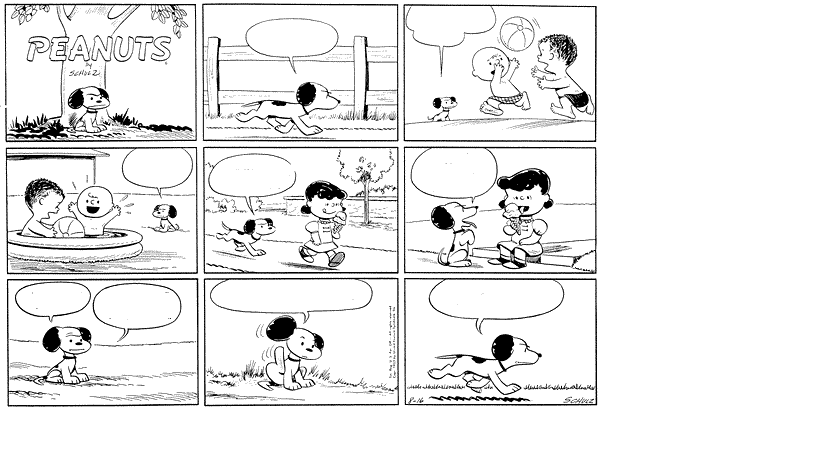 Here is a famous story to get you going: Mary had a little lamb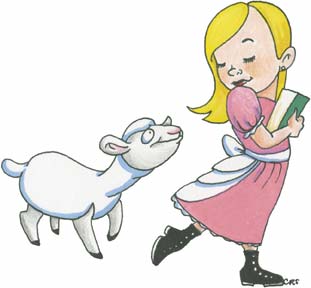 Long version: http://www.youtube.com/watch?v=DJ4Ie1XZS0cShort version:http://www.youtube.com/watch?v=u_K9hFxSvDMMary had a little lamb, little lamb, little lambMary had a little lamb, its fleece was white as snowEverywhere that Mary went, Mary went, Mary wentNow everywhere that Mary went, the lamb was sure to go,It followed her to school one day, school one day, school one day,It followed her to school one day, which was against the rules,Made the children laugh and play, laugh and play, laugh and play,Made the children laugh and play, to see the lamb at school,And so the teacher turned it out, turned it out, turned it, And so the teacher turned it out, but still it lingered near,Why does the lamb love Mary so, love Mary so, love Mary so,Why does the lamb love Mary so, the eager children cried,Why Mary loves the lamb you know the lamb you know, the lamb you know,Why Mary loves the lamb you know, the teacher did reply,Twinkle Twinkle Little Star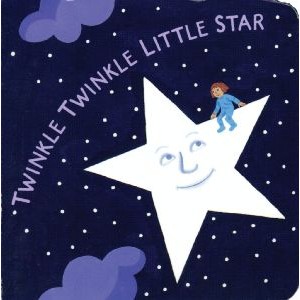 Long version:http://www.youtube.com/watch?v=LCQtrlFAyf4Short version:http://www.youtube.com/watch?v=yCjJyiqpAuUTwinkle twinkle little star,
How I wonder what you are,
Up above the world so high,
Like a diamond in the sky,Twinkle twinkle little star,
How I wonder what you are,When the blazing sun is gone,When he nothing shines upon, Then you show your little light,Twinkle, twinkle, all night long,Twinkle twinkle little star,
How I wonder what you are,
Then the traveller in the dark, Thanks you for your tiny spark,He  could not see which way to go,If Twinkle you did not twinkle so,Twinkle twinkle little star,
How I wonder what you are,
Twinkle twinkle little star,
How I wonder what you are,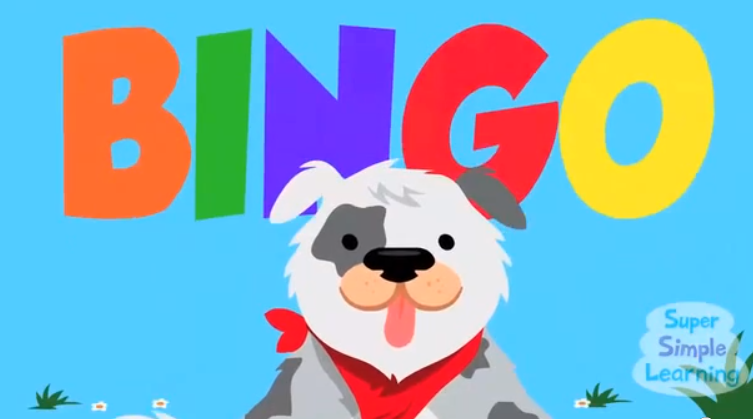 http://www.youtube.com/watch?v=9mmF8zOlh_gThere was a farm who had a dog,And Bingo was his name o,B I N G O, B I N G O, B I N G O, and Bingo was his name oThere was a farm who had a dog,And Bingo was his name o,(clap) I N G O x3And Bingo was his name oThere was a farm who had a dog,And Bingo was his name o,(pat leg) (pat legs) N G O x3And Bingo was his name oThere was a farm who had a dog,And Bingo was his name o,(pat tummy) (pat tummy) (pat tummy) G O x3 And Bingo was his name oThere was a farm who had a dog,And Bingo was his name o,(tap head) (tap head) (tap head) (tap head) O x3And Bingo was his name oThere was a farm who had a dog,And Bingo was his name o,(jump) (jump) (jump) (jump) (jump) x3And Bingo was his name oThere was a farm who had a dog,And Bingo was his name o,B I N G O, B I N G O, B I N G O, and Bingo was his name o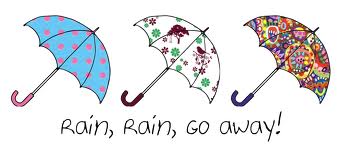 http://www.youtube.com/watch?v=Izq1E6b4WlQRain Rain go away,
Come another day,
Daddy wants to play,
Rain Rain go away,

Rain Rain go away,
Come another day,
Mommy wants to play,
Rain Rain go away,

Rain Rain go away,
Come another day,
Brother wants to play,
Rain Rain go away,

Rain Rain go away,
Come another day,
Sister wants to play,
Rain Rain go away,

Rain Rain go away,
Come another day,
Baby wants to play,
Rain Rain go away,

Rain Rain go away,
Come another day,
All the family wants to play,
Rain Rain go awayhttps://www.youtube.com/watch?v=ioYr3JF-hLI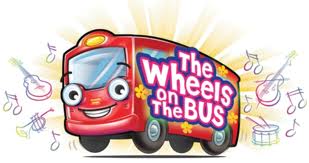 The wheels on the bus go round and round, round and round, round and round. 
The wheels on the bus goes round and round all through the town.

The horn on the bus goes beep beep beep, beep beep beep, beep beep, beep. 
The horn on the bus goes beep beep beep all through the town.

The wipers on the bus go swish swish swish, swish swish swish, swish swish swish. 
The wipers on the bus goes swish swish swish all through the town.

The people on the bus go chatter chatter chatter, chatter chatter chatter, 
chatter chatter chatter.
The people on the bus goes chatter chatter chatter all through the town.

The babies on the bus goes wah wah wah, wah wah wah, wah wah wah. 
The baby on the bus goes wah wah wah, all through the town.

The bell on the bus goes ding ding ding, ding ding ding, ding ding ding.
The bell on the bus goes ding ding ding, all through the town.

The doors on the bus go open and shut, open and shut, open and shut. 
The doors on the bus go open and shut, all through the town.

The wheels on the bus go round and round, round and round, round and round
The wheels on the bus go round and round, all through the town.Humpty Dumpty http://www.youtube.com/watch?v=IbjM6M7AHII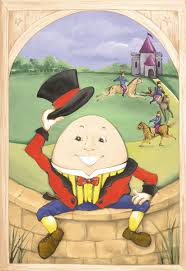 Humpty Dumpty Lyrics:
Humpty Dumpty sat on a wall,
Humpty Dumpty had a great fall,
All the king's horses and all the king's men,
Couldn't put Humpty together again.https://www.youtube.com/watch?v=ioYr3JF-hLIThe wheels on the bus go round and round, round and round, round and round. 
The wheels on the bus goes round and round all through the town.

The horn on the bus goes beep beep beep, beep beep beep, beep beep, beep. 
The horn on the bus goes beep beep beep all through the town.

The wipers on the bus go swish swish swish, swish swish swish, swish swish swish. 
The wipers on the bus goes swish swish swish all through the town.

The people on the bus go chatter chatter chatter, chatter chatter chatter, 
chatter chatter chatter.
The people on the bus goes chatter chatter chatter all through the town.

The babies on the bus goes wah wah wah, wah wah wah, wah wah wah. 
The baby on the bus goes wah wah wah, all through the town.

The bell on the bus goes ding ding ding, ding ding ding, ding ding ding.
The bell on the bus goes ding ding ding, all through the town.

The doors on the bus go open and shut, open and shut, open and shut. 
The doors on the bus go open and shut, all through the town.

The wheels on the bus go round and round, round and round, round and round
The wheels on the bus go round and round, all through the town.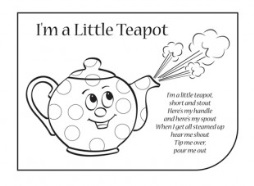 http://www.youtube.com/watch?v=_dlozKGibvkI’m a little teapot I'm a little teapot
Short and stout
Here is my handle
And here is my spout
When the tea is ready
Hear me shout
Just tip me over and pour me out

I'm a little teapot
Short and stout
Here is my handle
Here is my spout
When I get all steamed up
Hear me shout
Just tip me over and pour me out

I'm a little teapot
Short and stout
Here is my handle
And here is my spout
When the tea is ready
Hear me shout
Just tip me over and pour me out“Hop on Pop” by Dr. Seuss“Hop on Pop” by Dr. SeussUP PUP Pup is up.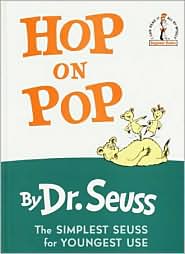 CUP PUP Pup in cup.PUP CUP Cup on pup.MOUSE HOUSE Mouse on house.HOUSE MOUSE House on mouse.ALL TALL We all are tall.ALL SMALL We all are small.ALL BALL We all play ball.BALL WALL Up on a wall.ALL FALL Fall off the wall.DAY PLAY We play all day.NIGHT FIGHT We fight all night.HE ME He is after me.HIM JIM Jim is after him.SEE BEE We see a bee.SEE BEE THREE Now we see three.THREE TREE Three fish in a tree.Fish in a tree? How can that be?RED RED They call me Red.RED BED I am in bed.RED NED TED and ED in BEDPAT PAT they call him Pat.PAT SAT Pat sat on hat.PAT CAT Pat sat on cat.PAT BAT Pat sat on bat.NO PAT NO Don’t sit on that.SAD DAD BAD HAD Dad is sad.Very, very sad.He had a bad day. What a day Dad had!THING THING What is that thing?THING SING That thing can sing!SONG LONG A long, long song.Good-by, Thing. You sing too long.WALK WALK We like to walk.WALK TALK We like to talk.HOP POP We like to hop.We like to hop on top of Pop.STOP You must not hop on Pop.Mr. BROWN Mrs. BROWNMr. Brown upside down.Pup up. Brown down.Pup is down. Where is Brown?WHERE IS BROWN? THERE IS BROWN!Mr. Brown is out of town.BACK BLACK Brown came back.Brown came back with Mr. Black.SNACK SNACK Eat a snack.Eat a snack with Brown and Black.JUMP BUMP He jumped. He bumped.FAST PAST He went past fast.WENT TENT SENT He went into the tent.I sent him out of the tent.WET GET Two dogs get wet.HELP YELP They yelp for help.HILL WILL Will went up hill.WILL HILL STILL Will is up hill still.FATHER MOTHER SISTER BROTHERThat one is my other brother.My brothers read a little bit.Little words like If and it.My father can read big words, too.Like CONSTANTINOPLE and TIMBUKTUSAY SAY What does this say?seehemewepatpup pophethreetreebeetophopstopAsk me tomorrow but not today.